Job Profile Working for the Richmond/Wandsworth Shared Staffing ArrangementThis role is employed under the Shared Staffing Arrangement between Richmond and Wandsworth Councils. The overall purpose of the Shared Staffing Arrangement is to provide the highest quality of service at the lowest attainable cost. Staff are expected to deliver high quality and responsive services wherever they are based, as well as having the ability to adapt to sometimes differing processes and expectations. The Shared Staffing Arrangement aims to be at the forefront of innovation in local government and the organisation will invest in the development of its staff and ensure the opportunities for progression that only a large organisation can provide. Job Purpose The Senior Sheltered Housing Officer’s (SSHO) primary role is to line manage a dispersed team of Sheltered Housing Officers within a specific geographical patch, providing supervision and guidance to ensure service standards are met. In addition to the line management duties, the SSHO will carry out the full range of  Sheltered Housing Officer’s duties in their own specific scheme within their cluster.Prioritise a busy workload to meet constantly changing demands and deadlines working on their own initiative with minimal supervision.Specific Duties and ResponsibilitiesEnsure the scheme monthly reports (SMR) are submitted by the Sheltered Housing Officers across a dispersed cluster and check for accuracy. Discuss problem cases with the Sheltered Housing Officer and liaise with the relevant internal and external agencies and teams for support for more complex matters. Authorise and maintain annual leave requests. Enusre that adequate service cover is arranged from within designated cluster for training and sickness absence, ensuring that minimum tenant well-being checks are adhered to. Completes return to work interviews in line with the sickness absence code and ensure that Sheltered Housing Officers are seen by the appropriate line manager when the sickness code is triggered. Assist the SOSHS with the recruitment process including short listing, interviews and appointing suitable candidates.Carries out initial inductions, monthly 1:1 and set targets for the new employee. Monitor appraisals with Sheltered Housing Officers in the cluster and assist with identifying training needs for each of the staff with the SOSHS approval and authorisation. Ensures that an Independent plan and the 6-monthly reviews are completed for all tenants by the Sheltered Housing Officers by completing regular file audits and provide help and support in areas of difficulty. Ensure the Sheltered Housing Officers are regularly carrying out tests and checks for the Fire Alarm and Warden Call Alarm systems. Ensure regular H&S monitoring and follow up actions identified from the Fire Risk Assessment and lone worker Scheme Risk Assessment in accordance with current guidelines. Ensures the cluster hold regular meetings for both Peer Group and Tenant House meetings, and provides detailed minutes. Assist SOSHS in supporting existing Residents Associations and promoting new ones in the cluster. Identify, assist and support Sheltered Housing Officers to encourage tenants to attend Small Improvement meetings to make recommendations. Complete priority grading to each of the recommendations and discuss any areas of concern. Support the staff to be the main point of liaison during small or major works implementation across the cluster providing a link between tenants and key stakeholders. Monitor the provision of meaningful support adhering to the Homelessness Reduction Act 2017 to offer targeted assistance to tenants at risk of eviction. To include monitoring of rent accounts and support with debt management and/or referral to specialist agencies. Ensure Sheltered Housing Officers are reporting vacant properties to the relevant area teams and monitor re-let including viewings with prospective tenants. Identify and complete documentation to support management transfer requestsAssists with the promotion of sheltered housing within designated cluster attending meetings and events as required.  To include links to external partner agencies and voluntary services working with older people. Review and make recommendations to SOSHS on revision to existing policies and procedures. Develop and implement new strategies for providing an effective support service for sheltered tenants. Identify and ensure Sheltered Housing Officers are reporting on vulnerable tenants with cluttered homes to the Senior manangement team and LFB. Monthly monitoring of the support and referrals made must be documented. Where necessary, support the staff to raise safeguarding alert and liaise with relevant professionals such as social services and LFB.  Represent the section at case conference and other appropriate forums. Additional dutiesMonitor and audit scheme social fund accounts monthly across the cluster ensuring the Sheltered Housing Officers are completing the spreadsheet and all relevant documentation.  Liaise with the Estate Manager to collect cash from telephone booths located on various schemes. Monitor and authorise stores and stationery orders avoiding over-ordering for the designated cluster. Initiate the Capability Procedure as and when performance concerns are identified to support Sheltered Housing Officers. Work with the L&D team to provide relevant training required to improve and meet performance standards. Generic Duties and ResponsibilitiesTo contribute to the continuous improvement of the services of the Boroughs of Wandsworth and Richmond. To comply with relevant Codes of Practice, including the Code of Conduct and policies concerning data protection and health and safety.To adhere to security controls and requirements as mandated by the SSA’s policies, procedures and local risk assessments to maintain confidentiality, integrity, availability and legal compliance of information and systemsTo promote equality, diversity, and inclusion, maintaining an awareness of the equality and diversity protocol/policy and working to create and maintain a safe, supportive and welcoming environment where all people are treated with dignity and their identity and culture are valued and respected.To understand both Councils’ duties and responsibilities for safeguarding children, young people and adults as they apply to the role within the council.  The Shared Staffing Arrangement will keep its structures under continual review and as a result the post holder should expect to carry out any other reasonable duties within the overall function, commensurate with the level of the post.Additional Information                                               Current team structure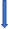 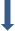 Person SpecificationOur Values and Behaviours The values and behaviours we seek from our staff draw on the high standards of the two boroughs, and we prize these qualities in particular:Being open. This means we share our views openly, honestly and in a thoughtful way. We encourage new ideas and ways of doing things. We appreciate and listen to feedback from each other.Being supportive. This means we drive the success of the organisation by making sure that our colleagues are successful. We encourage others and take account of the challenges they face. We help each other to do our jobs.Being positive. Being positive and helpful means, we keep our goals in mind and look for ways to achieve them. We listen constructively and help others see opportunities and the way forward. We have a ‘can do’ attitude and are continuously looking for ways to help each other improve. A – Application form / CVI – InterviewT – TestC - Certificate Job Title: Senior Sheltered Housing OfficerGrade: PO2Section: Supported Housing Services Directorate: Housing and RegenerationResponsible to following manager:Senior Officer Responsible for following staff:Sheltered Housing OfficersPost Number/s:H2861 H2863 H2862 H2864Last review date: January 2020                Head of Supported Housing Services                              2 x Senior Officers                4 x Senior Sheltered Housing Officers 28 Sheltered Housing Officers Job Title: Senior Sheltered Housing Officer Grade: P02Section: Supported Housing ServicesDirectorate: Housing and RegenerationResponsible to: Senior OfficerResponsible for: Sheltered Housing OfficerPost Number/s: H2861Last Review Date: January 2020Person Specification RequirementsAssessed by A  &  I/ T/ C Knowledge Knowledge Ability to demonstrate Knowledge and understanding of the benefits of setting up and maintaining peer group meetings A/IAble to demonstrate an understanding of the benefits of developing and maintaining Sheltered Resident Associations.A/IExperience Experience Experience of working in Sheltered Housing A/IAble to demonstrate an understanding of the importance of identifying the needs of Tenants.A/I/TSkills Skills Able to demonstrate the principles of staff supervision and management in the context of working within a dispersed workforce.A/I/TAbility to work in a team.A/IDemonstrate a commitment to and understanding of the Council’s Equal Opportunities Policy.         A/I/TAbility to lead, motivate, coach colleagues and assess training needs.           A/IAbility to prioritise own workloads and organise scheme supervision, monitor and meet deadlines and provide staff support within the defined time limits.           A/IExperience of using the various computer applications including Microsoft Word and Excel           A/IAbility to actively promote Sheltered Housing            A/IAbility to communicate with tenants who have complex needs or problems and knowledge of the range of services provided by other agencies.        A/I/TAble to demonstrate an understanding of the importance of health and safety issues, the principles of risk assessments and lone worker monitoring.         A/IAble to demonstrate an understanding of the council’s code of practice on staff sickness         A/IA general understanding of ‘safeguarding children, young people and vulnerable adults’ and its relevance to (the service area) and a willingness to attend training as required.        A/IQualifications Qualifications 